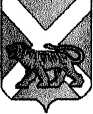 АДМИНИСТРАЦИЯСЕРГЕЕВСКОГО СЕЛЬСКОГО ПОСЕЛЕНИЯПОГРАНИЧНОГО МУНИЦИПАЛЬНОГО РАЙОНАПРИМОРСКОГО КРАЯПОСТАНОВЛЕНИЕ                                                             с. Сергеевка                                                               _______                                                                                                                                       № ____                                  О проведении Малых Олимпийских Игр на территории Сергеевского сельского поселения  среди учащихся МБОУ«Сергеевская СОШ» и их родителей               В соответствии с муниципальной программой  «Развитие физической культуры и спорта на территории  Сергеевского сельского поселения   Пограничного муниципального района на 2014-2016 годы», в целях   формирования среди населения Сергеевского сельского поселения  здорового образа жизни, популяризации массового спорта,  приобщения к занятиям физкультурой и спортом, возрождения  русских национальных традиций   администрация Сергеевского сельского поселения ПОСТАНОВЛЯЕТ:            1. Провести 16 февраля 2013 года на территории МБОУ «Сергеевская СОШ Пограничного муниципального района»  с 12 до 15 часов Малые Олимпийские Игры среди учащихся МБОУ «Сергеевская СОШ Пограничного муниципального района» и их родителей (далее – мероприятие). 2. Утвердить Положение о проведении Малых Олимпийских Игр среди учащихся МБОУ «Сергеевская СОШ Пограничного муниципального района» и их родителей (прилагается).3. Установить предельную норму заполняемости территории, на которой проводится мероприятие,  в количестве 250 человек.4.  Рекомендовать директору МБОУ «Сергеевская СОШ Пограничного муниципального района» Шуть Г.П. обеспечить участие в мероприятии  учащихся общеобразовательного учреждения и их родителей , и обеспечить предельную норму заполняемости.5. Заведующему МКУ «Сельский клуб с.Украинка Сергеевского сельского поселения» обеспечить подготовку и проведение мероприятия.           6. Выделить Глухоедовой И.Ф. – старшему специалисту по работе с населением администрации Сергеевского сельского поселения - на проведение спортивного праздника – Малых Олимпийских Игр - денежные средства в размере 13 000(тринадцать тысяч) рублей.6.  Рекомендовать: 6.1. КГБУЗ «Пограничная ЦРБ» (Пенкина Л.М.) организовать дежурство медицинских работников во время проведения мероприятия.6.2. ОМВД России по Пограничному  району (Душкин А.Г) обеспечить охрану общественного порядка во время проведения мероприятия.7. Разместить настоящее постановление на официальном сайте администрации Сергеевского сельского поселения(www.sp-sergeevskoe.ru)  и обнародовать на информационных стендах в помещении администрации Сергеевского сельского поселения, в зданиях сельской библиотеки с.Сергеевка и сельского клуба с.Украинка.8. Контроль за исполнением настоящего постановления возложить на заместителя главы администрации Сергеевского сельского поселения                          Н.В. Кузнецову.Глава поселения – глава администрации Сергеевского сельского поселения                                                   И. В. СтарченкоКузнецова Н.В.                                                                                                                                  24704                                                                                                                                                                                                                           УТВЕРЖДЕНО                                                                                        постановлением администрации                                                                                        Сергеевского сельского поселения                                                                                         от ___________2014 г.   № _____ПОЛОЖЕНИЕо проведении Малых  Олимпийских Игр                   среди детей общеобразовательного учреждения и их родителейОбщие положенияМалые Олимпийские Игры (далее –Игры) проводятся в Сергеевском сельском поселении  среди учащихся и их родителей  в рамках муниципальной программы «Развитие физической культуры и спорта на территории Сергеевского сельского поселения Пограничного муниципального района на 2014-2016 годы», утвержденной постановлением администрации сельского поселения от 07.11.2013 г.№129.   1.2.Настоящее Положение определяет порядок проведения Игр.Цели и задачи Игр2.1. Игры проводятся с целью обеспечения возможности населению Сергеевского сельского поселения вести здоровый образ жизни, укрепления  здоровья, привлечения населения к занятиям физкультурой и спортом, создания благоприятных условий для проживания населения в сельском поселении.2.2.Игры призваны способствовать:- формированию у населения здорового образа жизни, повышению двигательной активности; - активизации работы по патриотическому воспитанию молодежи в Сергеевском сельском поселении; - популяризации физкультуры и спорта.- воспитанию у подрастающего поколения положительных морально-волевых и физических качеств.3.Участники Игр3.1. Малые Олимпийские Игры проводятся в 2 этапа:1 этап - «Семейная эстафета»;2 этап - «Спортивно-игровая программа".3.2. В семейной эстафете участвуют по три человека от семьи (2 взрослых и 1 ребенок).3.3. В спортивно- игровых конкурсах участвуют все желающие, возраст  которых не ограничен.3.4. Команды выступают в единой спортивной форме, имеют табличку с названием команды.3.5. Команды с группой поддержки выступают с визитной  карточкой (не более 3-х минут). 3.6. Заявки на участие в семейной эстафете принимаются до 10 февраля 2014 г. в главную судейскую коллегию. 4. Программа и порядок проведения соревнований1этап. «Семейная эстафета».1 эстафета. Кто быстрей.2 эстафета. Меткий стрелок.3 эстафета. Змейка. 4 эстафета. Семейный керлинг.5 эстафета. Конкурс капитанов « Собери снежинки».                         2 этап. Конкурсная спортивная программа.Станция №1.Езда на перекладных.Станция № 2. Сноубординг.Станция № 3.Петушиный бой.Станция № 4. Снежный бой.Станция № 5. Олимпийская викторина.Станция № 6. Хоккейная .Станция № 7. Перетягивание каната.Руководство проведением соревнований5.1. Подготовку и проведение соревнований осуществляет оргкомитет. В него входят  заместитель главы администрации  Сергеевского сельского поселения, специалист по работе с населением администрации Сергеевского сельского поселения, библиотекари  муниципального казенного учреждения «Сельский клуб с.Украинка Сергеевского сельского поселения»,  МБОУ «Сергеевская СОШ».5.2. Непосредственное проведение соревнований возлагается на главную судейскую коллегию.Главный судья соревнований – Карпенко Татьяна Юрьевна.5.3. Подготовка спортивных секторов на школьном стадионе, обеспечение участников соревнований необходимым спортивным оборудованием, инвентарем возлагается на заведующего муниципальным казенным учреждением «Сельский клуб с.Украинка Сергеевского сельского поселения»,  МБОУ «Сергеевская СОШ»6. Определение победителей5.1. Конкурс «Визитная карточка» оценивается по 3-бальной системе.5.2. Общее командное первенство определяется по сумме очков, набранных командой.7. НаграждениеКоманды, занявшие I,  II, III места награждаются медалями и дипломами соответствующих степеней. 